STRUTTURA DIDATTICA SPECIALE DI LINGUE E LETTERATURE STRANIERE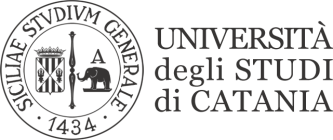                                                               RAGUSALINGUAGGI SETTORIALI E TRADUZIONE PORTOGHESEMARIA DA GRAÇA GOMES DE PINAIII SESSIONEPROVA SCRITTA DEL 07 SETTEMBRE 2020Y62000764: 19/30 07 SETTEMBRE 2020DATA PUBBLICAZIONE